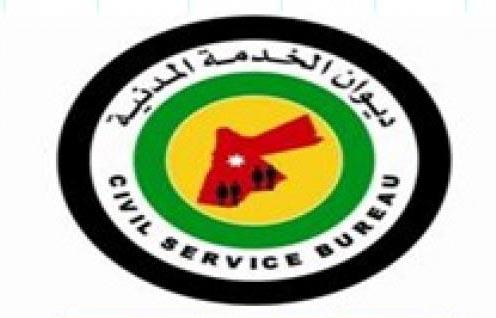 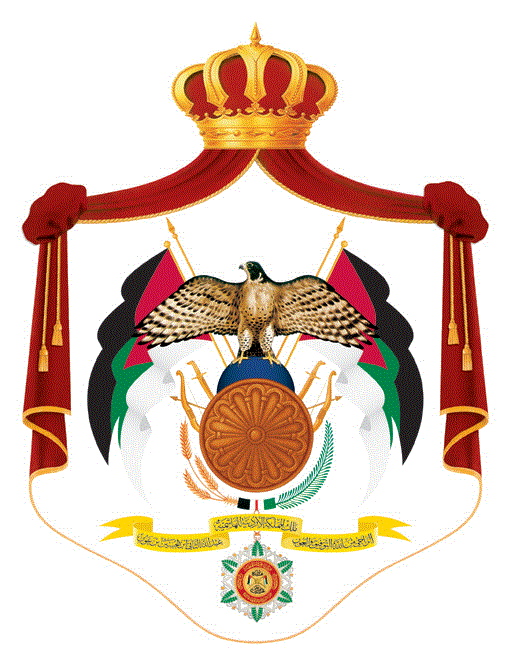 نموذج تحديث بيانات دراسة عبء العملفي الدوائر الحكومية 2020الدائرة الحكوميةالمديرية                                                القسمالتغيرات الحاصلة في توزيع الموظفين المستهدفين من الدراسةبيانات الموظفين المشمولين بالحركة الوظيفية  اسم ضابط الإرتباط:                                                    اسم مدير الموارد البشرية:  التاريخ:                                                                  التاريخ:  التوقيع:                                                                  التوقيع:المسميات الوظيفيةسبب الفرقالفرقعدد العاملين 2020عدد العاملين 2019النقل من القسمالنقل الى القسمالإحالة على التقاعدالإجازة بدون راتبالتكليف و الإنتدابالإستقالةإلغاء/دمج مع قسم آخربيانات الموظفين الخاضعين لحركة الدخول للقسمبيانات الموظفين الخاضعين لحركة الدخول للقسمبيانات الموظفين الخاضعين لحركة الدخول للقسمبيانات الموظفين الخاضعين لحركة الدخول للقسمبيانات الموظفين الخاضعين لحركة الدخول للقسمبيانات الموظفين الخاضعين لحركة الدخول للقسمبيانات الموظفين الخاضعين لحركة الدخول للقسمبيانات الموظفين الخاضعين لحركة الدخول للقسمبيانات الموظفين الخاضعين لحركة الدخول للقسممكان الاقامةموقع مقر العملالمديريةالقسمتاريخ التعيينالمؤهل العلميالفئةالمسمى الوظيفيالحاليالإسمبيانات الموظفين الخاضعين لحركة الخروج من القسمبيانات الموظفين الخاضعين لحركة الخروج من القسمبيانات الموظفين الخاضعين لحركة الخروج من القسمبيانات الموظفين الخاضعين لحركة الخروج من القسمبيانات الموظفين الخاضعين لحركة الخروج من القسمبيانات الموظفين الخاضعين لحركة الخروج من القسمبيانات الموظفين الخاضعين لحركة الخروج من القسمبيانات الموظفين الخاضعين لحركة الخروج من القسمبيانات الموظفين الخاضعين لحركة الخروج من القسممكان الاقامةموقع مقر العملالمديريةالقسم تاريخ التعيينالمؤهل العلميالفئةالمسمى الوظيفيالحاليالإسم